        Украшение группы к празднику «День матери»Цель: развитие творческого потенциала педагогов и детей по эстетическому оформлению группы к празднику.Задачи: 1. сохранять и развивать традицию совместного изготовления украшений взрослыми и детьми.2. повысить интерес и уровень вовлеченности педагогов, детей в оформлении группы.3. создать праздничную обстановку в детском саду и хорошее настроение.Есть день особый в ноябре,Он «Мамин день» зовётся!И в этот день, мамулечка, к тебеМоё поздравленье несётся!Тебе желаю я добра,Чтоб счастье и удача были рядом,Здоровья крепкого желаю и всегдаБудь счастлива, печалиться не надо!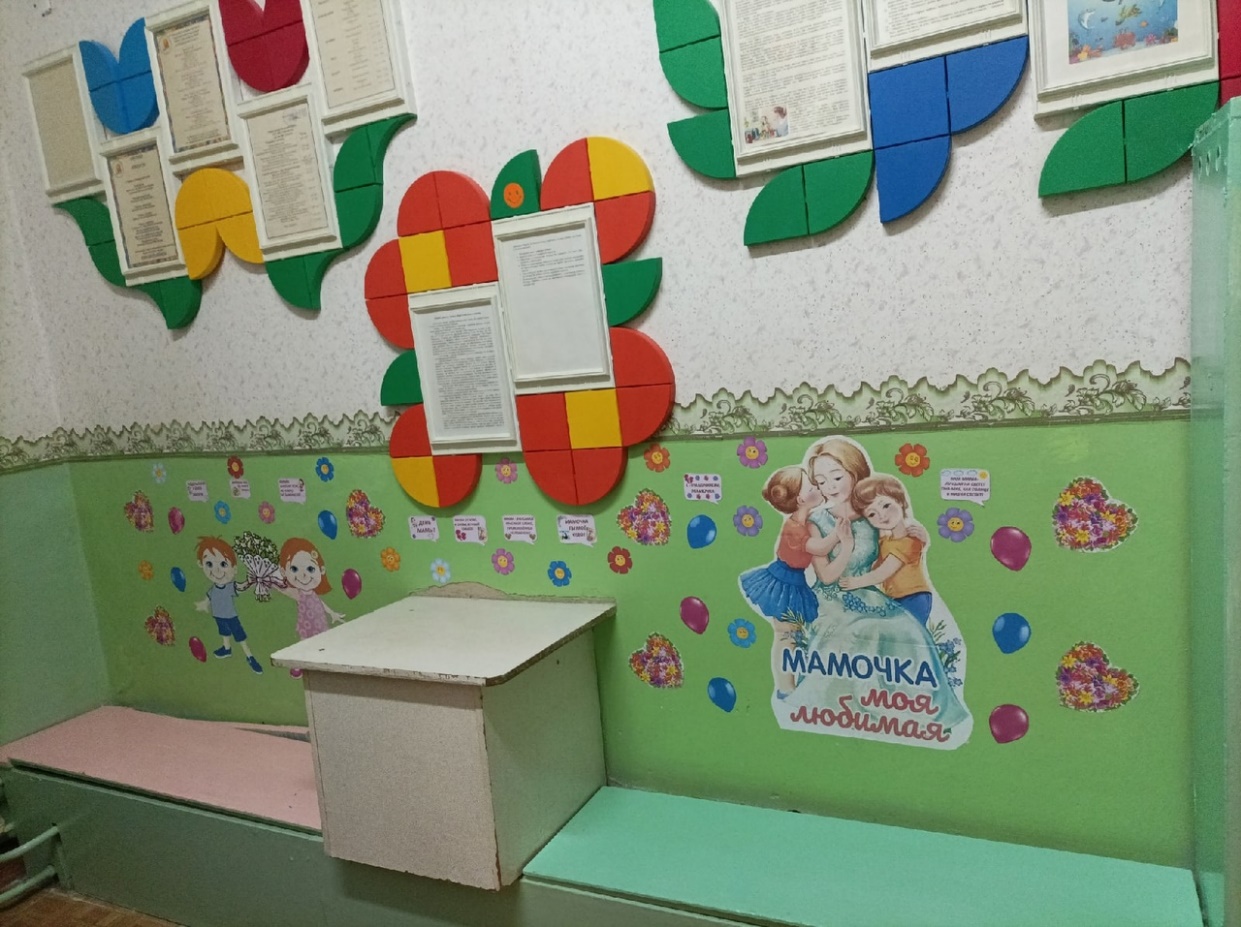 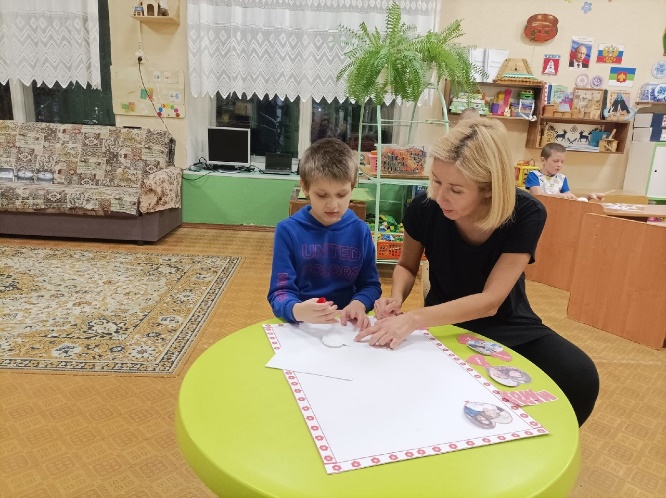 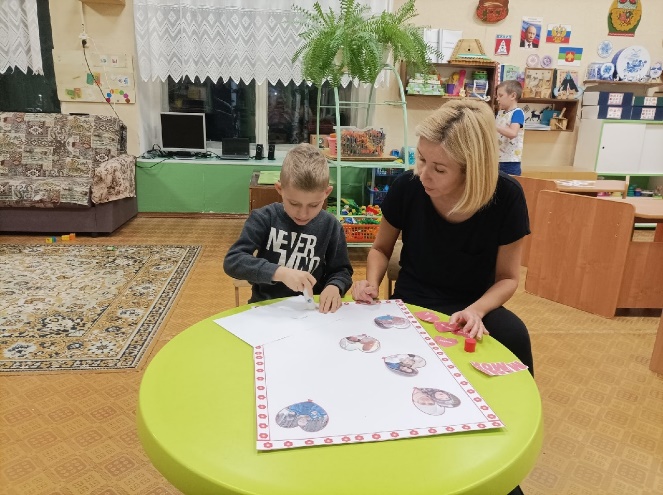 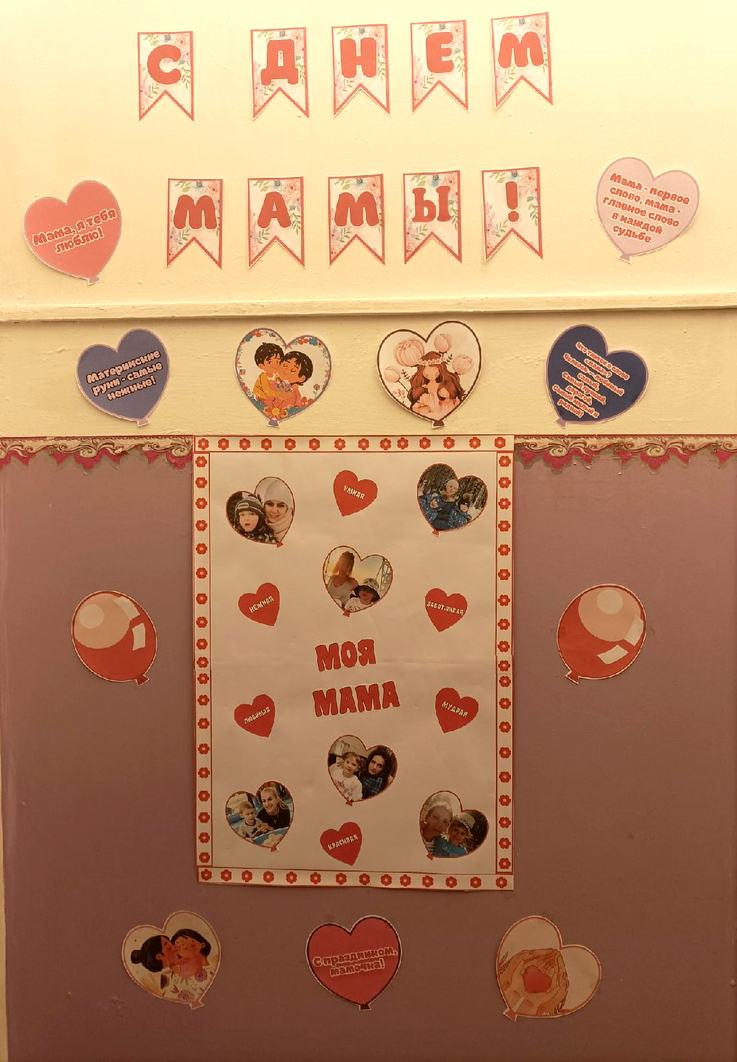 